Лела ШелияЖизни сантиментыСпособность видеть красоту во внешнем мире, 
В нас раскрывает луч Божественной любви! 
Быть в чистоте, быть в искренности, в силе, 
Нас наполняет и кричит - твори!!
Мы выбираем путь, наполненности светом,
Наращивая темп из раза в раз, 
И проЖИВая жизни сантименты,
Мы наслаждаемся в любви, не на показ. 

Источник: https://ryfma.com/p/wj5irjGxaNWM4nwAS/zhizni-santimenty .Чужие не отмолят нас у БогаЧужие не отмолят нас у Бога,
Богатство изнутри всегда важней.
Я не воспитана судить людей с порога,
На все поступки не сыскать церквей.

Источник: https://ryfma.com/p/sCiaXSFhxgvq3XMGK/chuzhie-ne-otmolyat-nas-u-bogaЕеловый субмаринПочему мне нельзя быть гениальным?

Почему мне нельзя быть гениальным?
Почему мне нельзя быть одиноким?
Если даже те кто меня понимали,
Остаются во мраке жестоком.
Что бы я бы не сделал остаюсь
Изгнан и наг,
То ли я слишком умный,то ли я слишком дурак.
То ли я слишком, слишком много хочу от себя:
Чтобы в доме было уютно,
И рядом были друзья.
Слишком много поломоных судеб,
Слишком много разбитых сердец
Чтобы сохранять рассудок,
И рассмеяться наконец.
В такую веселую шутку не сыграть одному:
Вместе нужно погибнуть или воскреснуть в войну.

Почему бы мне не быть гениальным?
Почему бы мне не быть одиноким?
Если в правилах тривиальных выхожу я однобоким.
Каждый хочет быть истиной,
У каждого свой домострой.
И каждый хочет неистово не оставаться наедине с собой.
Хватая что не попадая,каждый плывет поперек,
Чтоб не потонуть в одиночестве
Бьют каждого ближнего с размаху в висок.

Потому то я гениален,потому то я одинок,
Что тем кому я не с фига ли,остаюсь невдомёк.
И потому не согреться:
Мёрзнут руки до самого сердца,
Что свернулось в комок.
Потому то кусая до крови,обращая в мертвых людей,
Мы все больше ценим живое,
С жаждой переходящей в запой .

P.S.

Поглядите что стало с страной,
Что стало с нашими голосами:
Мы ходим друг за другом толпой,
В поиске людей с обнаженными сердцами.

Источник: https://ryfma.com/p/WvqfhHia4AXhLDnTg/pochemu-mne-nelzya-byt-genialnymИнсекшен.

Я молчу.
Расстерян,не печален,
Ждал,что дальше прорасту.
Теперь едва ли.
Лиловый шелк
Кокон птахи лехкокрылой.
Скелет снаружи как стекло
И бархат крыльев.
Проснись же бабочка,да пой!
Цветы созрели.
Что так страшит?
Ещё темно?
Или жива ты еле-еле?
Скажи когда полет,
Начнет кружение,
И мир разбив,
По волшебству на сто делений?
Фантаном брызг цвета и тени,
Полуоттенков нежных грёз,
Цветков и властной лени.
Нектаром сладким влекома ты,
Душа поэта.
Ах,не ругайте ни за что:
Что он не то и это.
Ты не стремись его сачком и дустом мучить.
Эфир и эльф,он два в одном,
Счастливый случай.
Его цветы во поле ждут,
От страсти млея.
Лети мой светлый дух,
Лети скорее .
Круговерти прежних лет,
Были как кокон,
Теперь лети,лети поэт,
На сотни верст и в тыщу окон.

Нет я больше не пишу,
Я жду рассвета.
Не ругайте ни за что:
Что я не то ни это.

Источник: https://ryfma.com/p/qMM2s54BKFBfnTzST/insekshenЛюди придумали Бога

Люди придумали Бога,
Иль его охватил паралич сонный,
На день седьмой.
Где он подхватил эту заразу,
Где миллиарды различных слов,
Образуют разум?

Люди муравьями облепили Богоотцаматку:
Ходить,лелеять,кормить,
Оплодотворить или съесть
Если онона не в порядке.
Люди вцепились в подол Богоотцаматери:
Всё что не получено,
Что ещё не растратили:
Да́й,дай,дай!
Дай нам выдумать ложь во спасение,
Дай золотой дождь
Во имя добра и воскресения!
Дай убить подобных себе,
Имеющих иное мнение!

Люди придумали бога,
И есть кому ответствовать.
Люди придумали ранги,
И есть кому соответствовать .
Люди придумали флаги,границы,
Тюрьмы и семейные ценности,
Когда сильный и грубый имеет
Всех по отдельности,
Отдельно от человечьих прав и цельности .

Люди придумали бога,
И ещё электричество,книги,школы,больницы,
Кино,дороги,музыку.
И что можно жить
Различием друг друга не болея.
Но при таком раскладе
Не построить им пирамид и мавзолея.
Люди придумали что жить
Без бога возможно,
Ну а кто же будет бдить,
Если ты не осторожен?

Люди придумали что нужно
Решить вопрос срочно:
Кому и как бога любить,
Очно или заочно?
И заодно наварить лавэ,
Переписать историю,
Мол чего бог сделать не успел,
Переделаем по методу Монтессори.*

Люди придумали войну,допросы и пытки,
Люди придумали тишину разорвать на нитки.
Люди придумали грязь в море да реки сливать,
Не боясь за основы.
Люди придумали ненавидеть и лгать,
Во имя химеры,
Ради неё придавать,поспешая:
Кто самый первый?

Люди придумали мир,
Как феномен социальный:
Нет войны и никого не калечат морально.
Люди придумали что прощать,
Лучше чем прощаться.
Люди придумали шанс и право на шансы.
Люди придумали жить сейчас,
Не во имя призрачных станций.

Люди придумали свет,тьму,луну и звёзды.
Люди придумали Да и Нет.
Люди придумали бога.

-----------------------------------------------

*Основополагающий принцип системы Монтессори – "Помоги мне сделать это самому". 

Источник: https://ryfma.com/p/sDgTDN7BfTYJ8Xtb7/lyudi-pridumali-bogaПоэт говорит с пустотой

Все музы должно быть мертвы,
Да и ты верно тоже.
Мы дарили друг другу миры́,
Запрятанные под кожей.

Мы говорить могли до утра,
Что и как нас что то тревожит,
Но вот под резкое Ха,
Я иду с опаленной кожей.

*********************************
Поэт говорит в пустоту,
Становясь водой вешней.
Не спешите перекрыть его наготу,
Не спешите объявлять сумасшедшим.

Поэт говорит о вещах,
Не понятных для мещанок и мещанина,
У них в головах из патриотизма 
По типу Ура! и ностальгии мешанина.

Поэт говорит о себе,
Обновляясь кожей: нагота духа,ума
И прочего невозможного.
Оставаясь целомудренным и романтичным.
 
Поэт говорит с пустотой,
Извлекая нити эфира,
Выражая свое человечное,
Без оглядки на чей то покой,
Обращаясь в нечто вечное.

********************************
Поэт молчит в тишине,
Предтечей соотворении мира,
Покуда Гончар из ребра
Создаёт поэтову Лиру.

Поэт горит на кресте,
Смолой вишнёвой,
Наполняясь живой водой,
В ожидании нового Ишеуа.

Конвой шелком на небе вышит,
Небесный покой спокойно дышит.
Поэт говорит с пустотой,
Она его слышит.

Источник: https://ryfma.com/p/4obbXMYsAhwoJfKTR/poet-govorit-s-pustotoiПобег

Хочу вызвать таенье снега,
И побеги листвы.
Хочу быть тобой любимым,
Разбить эти странные сны.
Хочу вызвать смущенье,
В тебе, не познавшем весны.
Ревности желаю дикой,
И страсти по гроб доски.
Ты не зная страха,
Обернись побегом листвы!

Хочешь ,чтоб тобой любовались,
Пили соки твои?
В тебе искали спасенья,
Под ноги клали дары,
Тебе в верности клялись,
Изломав ветви твои.
И ноги босые к тебе лишь
Одному ,привели.
Стань древом мира
И вечной любви.
Ты уже не захочешь
Иной судьбы.

Это не слабость,
Видеть странные сны,
Ожидая прихода весны.
Это такая малость,
Солнце на небе затмить.
Оно уже в тебе бьётся,
Изнывая, по небу,в тоске.
Ты идешь за ним,
Утопая в калёном песке.

Наши странные встречи,
Наши странные сны.
Мы друг другу снимся,
В преддверии весны.

И твоя кожа покрылась
Свежими ранами
Юной листвы.

Источник: https://ryfma.com/p/ZuzAW6y4pHxCsaRkm/pobegЕсли не ты.

Бъются птицы в окна
Им правды не найти.
Бъется рыба в море
Сети на пути.
Бъется мое сердце
Поймано в груди.
Тише,громче,чаще
Не в попад.
Кто не может разделить
Всю боль.
Я прошу:----Не надо мерить
Мою роль.
Милосердие жестоко,
Снихождение пошло.
Мерят однабоко,
Мерят гневясь ни в чем не
Разобравшись толком.
Бьют под дых,
И в грязь.
Смачно окунают,
Разодрав лицо.
Обьявляя то трусом,то глупцом.
Вором,сумасшедшим,
Приписав болезнь.
Вроде я наказан за свою же спесь.
Только я не болен ни телом, ни душой.
Вас я жестко троллю
Есть искус большой:
Есть у вас изьян:
Вы учили бога не стонать от ран.
А за что его убили?
Он был от жизни пьян,
Он верил:счастьем
Наполнится Земля,
Если люди---братья,
Реки из вина,
Хлеба всем достанет,
Кончится война.
Он не плел интрижки
И за это осужден.
Далека дорога,
Тяжелы кресты.
В мире нету бога,
Если бог не ты.
Был простым он парнем
Умер на кресте.
Был он так наивен,
И за это смерть?
Что ж я отделался легко:
За свою наивность получил пинков.
Возомнил: могу я людям сострадать.
Я не по уставу руку протянул,
Испытав не жалость,
А созвучность струн.
Что ж я рад исходу:
Чуял я подвох:
Тот кто верит в бога,
Тратя много слов,
Злей голодных псов.
Где у вас смиренье?
Где же ваш елей?
Тяжела дорога,
Сломаны кресты.
В мире нету бога,
Если бог не ты....

Источник: https://ryfma.com/p/tcatw9WLHqRtRCiPm/esli-ne-tyАлександр МельниковЗвенит в церковной колокольне

Звенит в церковной колокольне души озвученный мотив,
Душа сама, уже привольно, с улыбкой смотрит в этот мир.
Те, кто оплакивает горе - потерю верности былой,
В тех медных звуках колокольных, услышит песнь души родной.

Все прощены и пусть спокойно живут, и память сохранив,
Пусть просто знают, что пристойно петь вместе звуки повторив.
Все души, что вокруг летают, с любовью песни создают,
Металла звук их слух ласкает - жаль, что другие не поймут.
А.И.Мельников

Источник: https://ryfma.com/p/HRFwrQAMf8Nu3BcB3/zvenit-v-cerkovnoi-kolokolneГригорий Игоревич БеловСтранник	

Истёрся посох, кремний слишком твёрд.
Сединам в плен уже сдалась причёска.
«И где твой Бог? - ехидно спросит чёрт.
Махнём по рюмке и по папироске
                 Покурим, ибо время утекло.
                 Россия и не стала пусть Китаем
                 Пока, но оседлавши помело,
                 Красотка без одежды пролетает
Не для твоих, открытых широко,
Глазищ восторга полных.
                                       …посох стёртый,
И тот держать не слишком то легко.
Иных уж нет друзей, а значит с чёртом,
                 Теперь вести беседу в самый раз.
                 Да пей же водку странник, сделай милость,
                 В окно не стоит пялить пару глаз.
                 Не для тебя красотка обнажилась»,
«Не для меня» - знакомая строка
Из старой песни вырвется наружу,
И круг луны уйдя за облака,
Не отразит зеркальный глянец лужи.
     И только свет ночного фонаря,
     И только голос чёрта-непоседы,
     С тобой во мраке нОчи говорят,
     И вспоминают прежние победы
                Над теми: кто в квартиру залетал
                Откинув мётлы,
                                              мётлам этим счёта,
                Ну, просто нет.
                                        «А где твой капитал?» –
                Опять звучит нетрезвый голос чёрта.
И ты погладив стёртую клюку,
С иконы взгляд узрев светлейший Бога,
Ответишь чёрту: «На своём веку
 Отмерил я широкую дорогу.
                И есть кого за рюмкой помянуть.
                Рогатый, если даже не согласный,
                Истёрся посох о кремнистый путь.
                Нелёгкий путь, но всё-таки прекрасный».

Это стихотворение посвящено философу, поэту, музыканту, барду - Виталию Владимировичу Верушкину. Виталий Владимирович написал "Каменный сад. Венок сонетов", который писал более 30 лет. В его сонетах встречается строчка - "Истёрся посох о кремнистый путь".
Мы, в нашей школе поэтического мастерства "Линии времени", решили провести 
конкурс, в рамках литературно-дискуссионного клуба "Стрелка поэтов" и написать произведения с этими словами.
Сам текст был написан под впечатлением книги Джека Керуака "В дороге".

Источник: https://ryfma.com/p/yjDL2djw2p4RudSro/strannik Алексей	Весенняя благодать.

Золото одуванчиков. На изумрудный луг
Брошено небо синее. Жизни и смерти круг.
Снова цветёт черёмуха. Снова цветёт сирень.
Яблонею заснеженною ты начинаешь день.

Но без тебя возможна ли райская благодать?
Кто же воскликнет: «Господи! Всюду твоя печать!»

Источник: https://ryfma.com/p/GwGsiK3A7fufmQvvz/vesennyaya-blagodatКогда ты видишь только злобу

***
Когда ты видишь только злобу,
То вырви глаз. А лучше – оба!
И зло сжигай огнём Любви.
На помощь Бога призови.
«Отмщенье – мне. И Аз воздам.»
Уже ль ты глух к его словам?

Источник: https://ryfma.com/p/wfrDgKQmKbwf774jt/kogda-ty-vidish-tolko-zlobuОльга КузнецоваТы идёшь

- Ты идешь туда, где нет любви...
Ветер северный, стеной дожди.
Где меняют совесть, продают,
Где забота обесценена и труд.

Ты идешь туда, где каждый сам,
Где не верят горю и слезам.
Там несправедливость и цинизм,
Терроризм, глобализм, сатанизм...

Ты искать будешь и не найдешь людей...
Только модных, грамотных чертей -
На престижных разных должностях.
Ты идешь туда, где виден крах.

Ни друзей, ни близких, ни родных...
Так зачем ты борешься за них?
Ведь придется подставлять щеку...
- Потому что я иначе не могу!

Источник: https://ryfma.com/p/4jnQN5d9uaCuEgWLi/ty-idyoshЭния МейКак можно говорить, что Бога нет?

Как можно говорить, что Бога нет, если Он с нами рядом?
Даже в тех, кто пьёт по-чёрному и ругается ма́том.
Он вездесущ и это правда. Он смотрит глазами Вселенных.
Ему невдомёк: зачем делить на правильных или гре́шных?

Как можно говорить, что Бога нет, если в тебе Он дышит?
Ты понимаешь, что мысли твои днём и ночью все слышит?
Играя в тебе на струнах вечности, Он танцует жизнь.
В бесконечных судьбах и сюжетах, рисует узоры нить…

Как можно говорить, что Бога нет, если Он в детях смеётся?
Тебе, с рождения, бесконечность выборов, щедро в подарок даётся.
А если желания двигаться нет — это твоя лишь заслуга!
Не Он виноват, что у тебя подруга-мука.

10.06.2023
©️myoceansoul•Eniya Me’y

Источник: https://ryfma.com/p/sgrYYvuQTPA3Ft9vD/kak-mozhno-govorit-chto-boga-netМарина МалаховаОТКРЫТИЕ

Свободный дух наперекор ветрам
На свет любви нас вёл в свой мир зеркальный.
Стремились мы душой в небесный храм
И ключик золотой к нему искали.

Прошли с надеждой тысячи дорог
И тысячи морей и рек проплыли.
Нам ангел путь преодолеть помог,
Взлететь над суетой, расправив крылья.

Надежда и любовь сквозь тьму вели,
Открыли путь с небес к заветной двери,
Где новый мир от неба до земли –
Чертог богов для нас открыт безмерный.

В нём кроются основы бытия,
Законы и заветы мирозданья,
С небес его всевидящий судья
Награды раздаёт и наказанья.

Открылось нам, что храм – у нас в душе,
И ключ к нему невидимый нашёлся –
В сердцах горит на новом рубеже
И верой в нас сияет, словно Солнце.

28.05.23.

По картине художника-орнаменталиста Алексея Акиндинова "Открытие".

Стихотворение написано с применением хиазма.

ХИА́ЗМ [греч. χιασμός — крестообразное расположение в виде греческой буквы χ (хи)] — стилистическая фигура, заключающаяся в том, что в двух соседних предложениях (или словосочетаниях), построенных на синтаксическом параллелизме, второе предложение (или сочетание) строится в обратной последовательности членов. Иначе говоря, Xиазм— это перекрестное расположение параллельных членов в двух смежных предложениях одинаковой синтаксической формы.

Источник: https://ryfma.com/p/n94XRNwam7vsKcWPx/otkrytie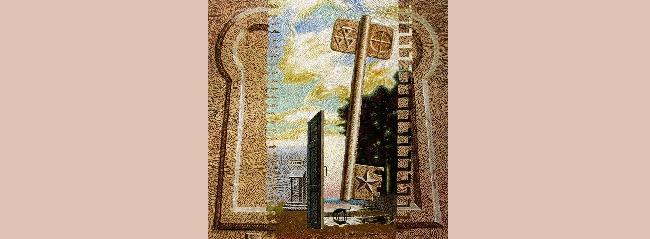 ПОДМАСТЕРЬЕ

Всё меняется быстро на свете,
Весь наш мир стал искусственным всуе.
Заменяют нам всё нейросети:
Пишут тексты, картины рисуют…

Может выполнить всё по заказу,
На любые вопросы ответит
Всемогущий искусственный разум,
Вместо мозга – опять нейросети…

Заменяет нам друга андроид
На смартфоне, нетбуке, планшете.
Не заметили мы, как устроил
Революцию он на планете.

Человека во всём заменяет,
Устаревшие образы рушит,
Стал помощником домохозяек.
Только лишь… не заменит нам душу…

Бессердечное новое «чудо»
Не заменит нам близких, любимых,
Не поманит домашним уютом,
Не подарит нам чувств негасимых…

Человек был подобен алмазу,
Но в гордыне он в бога не верит:
Что создал в мире всё высший разум.
Человек – лишь его подмастерье.

По подобию высшему создан,
Но грехом он навлёк катаклизмы…
Лишь душа может в россыпи звёздной
Стать гарантом для будущей жизни.

14.05.23.

По картине "Андроид и религия", 40х80 см, холст, масло, 2006 г.с. Из собрания галереи-музея "Новый Эрмитаж — один", Москва.
Художник-орнаменталист Алексей Акиндинов

Источник: https://ryfma.com/p/QTuimxYZ3dxaz2S8b/podmastere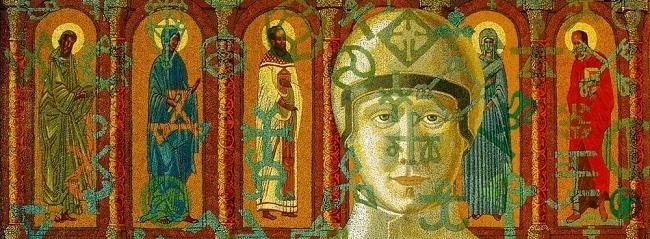 ДУША (акростих)

Душа, словно птица свободная, в небе летает,
Узоры полёта игриво сплетая в судьбе,
Шальная и дерзкая, словно отбившись от стаи,
Азартно всё выше стремится в свою колыбель.

25.12.22.

Стихотворение написано специально
для конкурса акростихов в 4 строки и
заняло 1 место в сообществе ВК
"Поэзия - вселенных родники".

Источник: https://ryfma.com/p/J8Gfs9ok8cX7yNYBg/dusha-akrostikh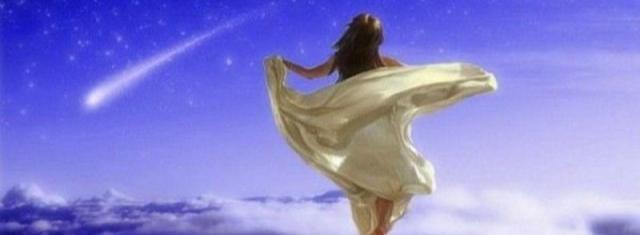 Травкина ОльгаЦветущая душаНе радует весна своим теплом,—
Откладывает бурное вторженье.
Цветущие деревья за окном —
Зависшим холодам опроверженье.

Запущена программа на весну…
Неколебимы мироздания законы!
Промозглый воздух клонит нас ко сну…
Но, — пробуждение заложено в основы.

Кровь оживает — обновление грядёт!
Прочь опыт отступает понемногу…
Душа в смятение спор с разумом ведёт,
И расцветает , устремляясь выше к Богу.

На аромат её ,как пчёлы свысока ,
Слетаются амуры в упоеньи.
Мишень любви — цветущая душа!—
Попасть стрелой легко в её владенья …

Ей птицы воспевают гимн любви:
Она жива ! — Соцветья распустила!
Пережила зимы лихие дни,
И корку злых обид не нарастила!

Хвала всем тем,кто душу под замок —
В чулан — не запер,опасаясь боли!
Сердцам не нужен прошлого урок.—
Они трепещут и спешат— на воле—

Наполнить мир дыханием цветов,
Что души щедро дарят дням весенним…
Душистым облаком проникновенных слов
Парит поэзия в предверии рожденья…

Источник: https://ryfma.com/p/kcvaPvtfFgrAuGT97/cvetushaya-dushaЕеловый субмаринАффедевит.Я есмь Царь небесный,
Сие есмь мой храм.
Да будет каждому известно:
Себя в обиду я не дам:
Неправда,ложь и страх
На до мной не имеют силы,
Низверг их я в прах.
Знаю я и знать я буду:
Я подвержен чуду
Коие создал я сам.
Светло мое к себе намеренье,
И помыслы чисты:
Я создаю мосты.
Себе подал Знаменье,
Разрушив старый храм:
Я не служу чуждым богам.
Выстрадал я свое сознанье:
Выносил,родил,
Поправ законы мирозданья,
Всевластвущих …
Себе один я Повелитель.
Себе Судья и Брат.
Свое приняв решенье
Я не сверну назад.
Бессилен скрежет ваш,
Скрижали скрежещите!
Проржавлен ваш кураж.
А тем, кто равен мне по праву,
Всегда сердечно рад:
Приди в мой светлый сад.
Вершить свою судьбу
Не просто,
Но чудо в том лишь есть:
Себя приняв как чудо,
Неси благую весть:
Верю я и верить буду:
Мир подвержен чудесам
Коих создал я сам.

Источник: https://ryfma.com/p/SCxDuTkaqqaWpnxer/affedevitСергей ТюменцевЧтобы не обидеть божью тварь...В той деревне храм стоял красивый,
Колокол цедил целебный звук…
Из кустов плакучей сонной ивы
Прилетел к церквушке крупный жук.
Сел вальяжно посреди дороги,
Что петлею окаймляла храм,
Но умишком он не знал убогим -
Помолиться б надобно богам.
Чтоб звенела дальше эта песня,
И леталось многие лета,
Чтоб, как у невесты, в поднебесье
Взор ласкала облака фата.
Ну, а люди – давние провидцы,
Дабы уберечься от невзгод,
Вышли силам неба поклониться,
Обойдя тот храм,- на крестный ход.
Состоял в той благостной колонне
То ль чиновник, то ли бизнесмен,
На жука похожий - при поклоне
Он не видел собственных колен.
И сошлись два духа в одночасье!
Под ногою хрустнул важный жук…
Но никто крылатого несчастья
Не узрел, идя на новый круг!
А природа полыхала глянцем -
Солнце грело, и*скрилась роса!
Все просили, чтоб за крестным танцем
Жизнь цвела, и в поле рожь росла.
Ах, как часто поступью широкой
Праведный торим собой мы путь!
Только вот за правдой однобокой
О других случайно не забудь.
Сам греша, бываю я неправым,
И судить кого-то не берусь -
Мой рассказ случился лишь во славу
Той голубки, что зовётся Русь!
Всех прощая, в стороне от многих,
Я молюсь один и в зной, и в хмарь.
И всё чаще я смотрю под ноги,
Чтобы не обидеть божью тварь.

"Мы ничем не отличаемся от жука. Смерть, как тень, караулит за камнем и меня, и его. Жук и я - мы стоим на одной доске! И ни один из нас не может быть лучше другого. Нас уравнивает смерть." Карлос Кастанеда

Источник: https://ryfma.com/p/8BBQsnxuHtgTXrcgT/chtoby-ne-obidet-bozhyu-tvarЛариса РезаеваХрам, и свечи поминальные

Храм, и свечи поминальные,
Радоница - день такой,
Мысли всё-таки печальные,
В этот праздник не простой,

Даже солнце в день столь значимый,
Приуныло неспроста,
Об ушедших тихо плачем мы,
Просим милости Христа,

В небесах родные, близкие,
Там уже немало лиц,
Поклонюсь я в мыслях низко им,
Боль упрячу в тень ресниц,

Жизнь с такими вот законами,
Всё зависит не от нас.
Постою перед иконами,
Из молитвы, пара фраз...

Утешаю сердце мыслями,
Жду неведомых чудес,
В вечной жизни будем вместе мы,
Ведь Господь же, он воскрес!

Источник: https://ryfma.com/p/8EvC3BDzKk3G2Xqod/khram-i-svechi-pominalnyeАлександр МельниковЗвенит в церковной колокольнеЗвенит в церковной колокольне души озвученный мотив,
Душа сама, уже привольно, с улыбкой смотрит в этот мир.
Те, кто оплакивает горе - потерю верности былой,
В тех медных звуках колокольных, услышит песнь души родной.

Все прощены и пусть спокойно живут, и память сохранив,
Пусть просто знают, что пристойно петь вместе звуки повторив.
Все души, что вокруг летают, с любовью песни создают,
Металла звук их слух ласкает - жаль, что другие не поймут.
А.И.Мельников

Источник: https://ryfma.com/p/wbpnr2Pi2nLrzeYZn/zvenit-v-cerkovnoi-kolokolneВалерий Дмитриев " Светлый . Свято-ТроицкийВо ЦАРСТВИИ ТВОЕМ ЗНАМЕННЫЙ РАСПЕВ https://youtu.be/e9nl604H9dYПокаяние человечества

Творец,Творец !
Извини чёрную гордость,гордыню,
Высокомерие,Эгоизм,Упрямство и тщеславие.
Творец,Творец!
Извини за злую зависть,ревность ,
Извини за гнев,драки,сплетни,месть и ссоры.
Творец,Творец!
Извини за чрезмерное,
Уныние и отчаяние.
Творец,Творец!
Извини за блуд,похоть,распутство,
И неправильный образ жизни.
Творец,Творец!
Извини за чрезмерную алчность,
Жадность и сребролюбие.
Творец,Творец!
Извини за чрезмерную лень,
Безволие и слабоволие.
Согласие и подчинение плохим людям "Люцевен".
Творец,Творец!
Извини за чрезмерное,
Чревоугодие,игроманию и пьянство.
Творец,Творец!
Извини за не уважение,
К родителям,на тебя богохульство,
И день субботний и воскресный о тебе разгильдяйство.
И сердечный мрак баловство и чванство.
Творец,Творец!
Извини за нарушение,
Твоих светлых заповедей.
Творец!Творец!
Извини за ложь,обманы,лицемерие,
Воровство и нанесения травм живому.
Творец,Творец !
Извини моих предков ,
За их ошибки и пороки.
Творец!Творец!
Прости мне пороки ,
Против ближних мне и все ,
Пусть будет противоположие в моём челе.
Творец,Творец!
Извини всех нас,
И охраняй и помогай ,потомкам.
Творец,Творец!
Благодарю за всё,
За Чистую землю,
За природу ,за тебя.
Творец,Творец!
Пусть во вселенной мир,
И на земле Поёт бесконечно,
Твой Светлый "Винир ".
Творец,Творец!
Я буду делать и делаю так как
Учишь ты ,
Извини мне и нам всем смертные и лёгкие грехи.
Творец!Творец!
Пусть будет во мне и в нас ,
Радость,Спокойствие,смиренность.
Творец!Творец!
Пусть будет дружелюбие и верность,
Пусть доброжелательность и кротость,
Любовь,Надежда и в себя ,и в тебя Вера.
Пусть будет сострадание,
Чистое милосердие,
Здоровый образ жизни,на делах помощь ближнему.
Творец,Творец !
Извини Россию и Планету всю,
Пусть на земле теперь Счастье и радость ,
И Блаженная Твоя - Творец Сладость .

( Стихотворение написано мной для всех людей на планете и будущих поколений ,во все времена для улучшение судьбы для человечества и самой прекрасной Земли.Остановит многие катастрофы и бедствия людей . Написано из Таганрога ( Россия ).Родной город Рождения .Передаю от себя тёплый привет для потомков в последующих веках и в тысячелетиях на земле .Передаю тёплый привет всем во вселенной .)

( Мировой Социолог,Мировой Экономист,Мировой Финансист ,Мировой Теолог,Мировой Режиссёр театра и Эстрады ,Директор Алтаря Планеты и многое другое )

Источник: https://ryfma.com/p/cFNkRKqMQ2JbYLkag/pokayanie-chelovechestvaСвященный Князь Даниил Московский

Жизнь светом Радости,
Жизнь благоуханием Родины скрижали .
Жизнь по Святому Евангелию,
И его Святое правление все граждане России целовали .


Управление с почестью и с совестью,
Светлыми поступками везде о мире ,
Князя Даниила Московского преображали,
И поёт о нём Небесного Царства "Периме".

Добрые,милосердные поступки,
К нищим,старикам и беднякам,
Правление социальной человеческой политологии,
И принципы Духовной для мира Социологии .

Строительство Храмов ,Монастырей,
И миролюбивым сердцем к обычным людям,
Развитие Священного Государства ,
И народ России бежит к Небесным Изумрудам.

Ласковое примирение всех всюду сторон,
И звёзды в небе ,
Блаженным доброжелательным январём,
И царствия Божьего и трудолюбия алтарём.

Зарплаты граждан справедливым звеном, 
Все граждане России ,
Поют о нём и дор сих пор ,
Без военные ,Небесно -Земные Витии .


( Посвящается моему дальнему прямолинейному предку. 
Князю - Одному из Самых прекрасных Правителей России за все времена .
Все слои населения жили очень богато и обильно . ВВП на душу населения и зарплаты были достойные( Все слои население были довольны ,развитие страны шло огромными темпами вперёд и благочестиво развивалось ) ,как и отношение к обычным гражданам России . Государство было тогда в золотом веке ( все граждане России от малого до большего были счастливыми и жили мирно ,в развитии ,и весело ) и ещё долго после ухода Князя в мир иной .

Посвящается Московскому Князю - Священному,Благочестивому,Кроткому ,Смиренному ,Миролюбивому - Демократу,Социологу,Политологу,Дипломату,Экономисту,Юриспруденту,Богослову - Князю Даниилу Московскому .
Является Небесным Покровителем Москвы и России .
Стихотворение подарено с искренними добрыми и светлыми пожеланиями для всех жителей Москвы,России и граждан Содружества Независимых Государств. Стихотворение написано из Родного Города Таганрог )

Младший сын Александра Невского, первый удельный князь Московский; родоначальник московской линии Рюриковичей: московских князей, великих князей и царей


Родился декабрь 1261 г., Владимир, Великое княжество Владимирское

Умер 5 марта 1303 г. (41 год), Москва, Великое княжество Московское




Дипломат ,Социолог,Богослов,Народный Политолог,Экономист Гражданский И Государственный деятель,Божественный и Светский Поэт,Режиссёр театра и Эстрады ,Культуролог,Демограф,Урбанист,Монах-Странник,Мировой Духовный Молитвенник и другое

Дмитриев ( Рюрикович ) Валерий В "Светлый"
2022
31 Декабря

Источник: https://ryfma.com/p/5a4AwouEhGkyR2xdt/svyashennyi-knyaz-daniil-moskovskiiМолитва о России

ХОР МОНАХИНЬ СВЯТО ВВЕДЕНСКОГО ТОЛГСКОГО МОНАСТЫРЯ https://youtu.be/y_SCa92j14kСоздатель !
Пусть небо будет ясным ,
Пусть сердца людей лучезарными,
Пусть слава о России памятная .

Создатель !
Пусть обычные люди в России ,
Живут Богато и достойно ,
И поют об этом небес Витии .

Создатель!
Пусть будет у всех хорошая работа ,
И Златая гражданская ,
И святая доля .

Создатель !
Пусть семьи счастливые ,
Пусть города деяниями ,
Чистыми и мирными.

Создатель!
Пусть не будет сверх коррупции,
Лжи и над народом обычным обмана ,
Пусть Россияне у твоего не забвенного пьедестала.

Создатель !
Пусть будет у граждан ,
Светлое и мирно душа и сердце,
Пусть Культура и Духовность людей мерна.

Создатель !
Пусть слава о тебе в памяти,
Пусть наши предки для нас славны,
Пусть поют твои небесны о нас дирижабли .

( Рекомендуется настоятельно гражданам России знать наизусть эти слова - молитву о Родине о России . Будет обязательно всё замечательно у всех обычных граждан России и у Страны в целом Стихотворение подарено для жителей России для вдохновения,радости,благополучия,позитива,доброжелательности,доброты ,спокойствия,трудовой воли,целомудрия. Стихотворение написано из Родного Города Таганрог )

Дмитриев В.В " Светлый"
2022
11 Марта

Источник: https://ryfma.com/p/65Q3oXPvAJfTFurYw/molitva-o-rossiiСергей ТюменцевИ молитвы несутся яростно!

Всюду грешникам церкви открыты…
Знать равны мы все перед вечностью?
Нам Земле не вернуть кредиты!
Даже если очеловечиться!
Год за годом всё больше ртути
В океанах. Всё больше пластика!
Мир купается в мусорной жути,
То - не явь уже, а фантастика!
Алчным взглядом чего ж вы шарите?
Иль чего ещё не испорчено?
Засиделись на тёплом шарике,
Так заботливо раскуроченном.
Сбросит всех скоро он, не думая,
Залатает пробоины прошлости.
Небеса устали под дулами
Кочегарок терпеть вонь и пошлости!
Ну, не понят был зов Циолковского:
Дух захвата направь в дали космоса!
Чтобы жизнь - не ценой в полцелкового,
Чтоб проблем больше не было в Косово!
Здесь никто не святой и не паинька!
Оттого-то и души все в мусоре!
В ожиданьи третьего всадника
Второй сеет войну между русами.
Подогрели. Вскормили. Науськали.
Только прибыль, ни грамма личного -
Дядя Сэм с глазёнками тусклыми
Обнафэйкался вновь до трагичного.
Что поделать? Всё предначертано –
Заумь логики, бред околесицы…
Может, с мыслью этой вечернею
Мудрость утра уже и не встретится.
И молитвы несутся яростно
В глубь Вселенной со звёздными чащами!
«Минитмены» чтобы да с «Ярсами»
Оставались в шахтах молчащими.
…Бьют поклоны на небе святые.

Источник: https://ryfma.com/p/skfTk5GMWhuaam73R/i-molitvy-nesutsya-yarostnoLeoneУчение Будды

Разве счастлив лишь тем человек, 
что жизнь прожил, длинную, как река?
Так говорят, кто истиной пренебрег -
главное здесь не сколько, а КАК.

Неведение ухватилось за иллюзию и всеми силами
то молодость, то старость продлить стремится,
жизнь тела в стадии растения последует за ними,
уже и сам борец в такой борьбе не видит смысла.

Бесспорно, понимаешь ты, что должен умереть,
но знать не будешь когда именно случится это,
и никогда не сможешь быть уверенным
дотянешь ли до следующего лета
в нынешнем человеческом теле.

Ты до сих пор не осознал, что бытие
в итоге есть страдание.
Стремленье к счастью в мире скорби - 
вот главная причина твоих терзаний.

Ты так и не узнаешь никогда пути,
ведущего к их прекращению.
Все потому что ты
не захотел знать истину, ведущую к спасению.

Огромная удача выпала тебе -
воплотиться в теле человеческом.
Дан шанс освободиться от неведения уже
в перерождении этом.

А что ты совершил, чтоб Просветления достичь?
Ошибка - делать ставку лишь на тело.
Поэтому заканчиваешь дни свои
столь безотрадно и плачевно.

Хотя уверены мы, что не совершили
проступков никаких значительных,
имеют они в действительности
огромную силу сокрушительную.

Твое сознание живет и после твоей смерти,
и воплотится вновь, однако не тебе решать
упасть ли в низшие миры, или же нет,
здесь твоя карма будет выбирать.

В бесчисленных телах мы воплощались 
с времен неисчислимых и поныне.
Таких страданий больше не осталось,
которые бы нас не сокрушили.

Как нет и того счастья безмятежного,
которое не вдохновляло бы веками,
но мы ничуть не извлекли из них полезного,
и были заняты лишь пустяками,
расходуя напрасно жизнь в теле человека,
не понимая, что оно послужит оберегом
и не позволит в будущем рождении
нам оказаться в низших сферах бытия.

Это является исполнимым -
в нынешнем теле достичь Просветления.
В человеческом качестве обрели мы
драгоценное перерождение,
в наилучшей психической форме
для практики плодотворной.

Не напрасными будут наши труды -
мы повстречались с Учением Будды.

Это бесценное достояние 
не отберешь.
Ты возьмешь с собою все знания,
даже если умрешь.

Это оружие, которым ты побеждаешь
врага по имени слепота.
Посредством Учения ты избегаешь
плена иллюзорного бытия.

Судьба не раз дарует каждому из нас
возможность измениться к лучшему.
Но далеко не все используют свой шанс
от заблуждения к освобождению ведущий.

Заверить смею, кто не постиг того, 
как умирать, живым оставаясь при этом,
в конце своей жизни получит урок
на собственной физической смерти.

Но знай, из такой переделки живым
никто и никогда еще не выходил.

Источник: https://ryfma.com/p/vFYT8DkYQRmChdz5k/uchenie-buddyСергей ТюменцевЛенина быль

Баба Лена брела по перрону
И махала рукой мне вослед,
Всё сильней грохотали вагоны,
Звон чеканя колёсных монет.
И висело над поездом тучей
Откровение бабушки мне:
«Эта встреча последняя внучек,
Оттого я горюю вдвойне…»
Вспоминая детские годы,
Я сегодня лишь смог осознать
Весь трагизм той её непогоды –
Когда жизнь уже не догнать.
Но успела, успела старушка
Развернуть проведения перст:
У меня появилась игрушка –
На волнистой верёвочке крест.
Я приехал домой… Пионеры
Запалили весёлый костёр,
И по поводу вредности веры
Повели со мной разговор.
И агитками я разогретый,
С пониманьем случайной вины
Крестик тот, как причину наветов,
Бросил в пламя под визги шпаны.
Была рядом какая-то сила,
Что витала повыше голов,
Полстраны она раньше скосила,
И тогда ощущалась без слов.
Имя ей? Да, пожалуй, гордыня
С трёхлинейкой наперевес.
Натворили делов… И поныне
Этот грех из нас не исчез.
И вот с той ребячьей разборки
Стыдно мне перед Богом всегда…
Опыт свой судьбоносный и горький
Я несу сквозь шальные года.
И теперь суетясь на перроне,-
Там, где поезд взметает пыль,
Внука я крещу и вагоны,
Поминая сожённую быль.

Источник: https://ryfma.com/p/4fWfhqJgZpz2rP8Ec/lenina-bylСветлана КикиморинаДуша летела к Богу на поклон

Душа летела к Богу на поклон
Услышав колокольный праздный звон.
Но опоздала, не пришла к обедне,
Замешкалась, встречая чьи – то бредни.
Закрылась церковь. Плакала Душа.
Сидела, на приступках не дыша.
Да, я мягка, не поворотлива, не смела
В карманах ни гроша, лишь горы дела…
Бог, ей на ушко, тихо прошептал –
Для просьб не нужен праздный зал.
Лишь очи к небу подними
И соучастия проси.

Источник: https://ryfma.com/p/FRdTi3MpmAwv8nJoX/dusha-letela-k-bogu-na-poklonЕеловый субмаринЭлегия морте.

Был я когда то наивным,
Как первый рассвет.
Был когда то счастливым,
Неполных семи лет.
Я узнал странный секрет:
Неважно,кто ты и как,
Смерть все съест.
Мне в полной мере открылись
Тайны существа:
Что дух привязан к телу естества.

Я стал печальней Мцыри,
Как ироничный фагот*:
Время падёт как гиря,
Время всех перебъет.
Я обратился в ожидание
Страшного конца:
Когда меня снесут гробом на кладбище,
Подальше от горя лица.

Зароют в темень и хлад:
Мне лежать теперь в неволе,
А вдруг захочу лимонад?
Но тело не может,не слышит,
Только мысли струятся во мне,
И земля вокруг дышит,
Прижимая меня к себе.
Неужели вечность так?
Говорят так бывает штоли,
Если сон забрал тебя в мрак.**

Как узнать умер, ли сплю?
Если жизнь в не отыгранной роли,
Оплачена в час по рублю?
Даже в моей юдоли,
Я снюсь кому то иль вижу сон?
Если я не отражаюсь 
На дне чьих то яблок***
И не дышу ни с кем унисон?
***************************

И ты спешащий когда то,
Теперь встретить меня рад,
На пороге рая и ада,
Где вечный цветет листопад.
Здесь дождь падает вверх,
Среди милого сада.

Здравствуй,майн херц.
Тебе уже будет покойно,
В эту землю лечь:
Я обустроил привольно,
Изголовье для главы неуемной
И усталых,натруженых плеч.
Тихое славное место:
Тишина и уют,
Кто не знает покоя,
Здесь славно уснет.

Не беспокойся забвением:
Жизнь проходит мгновенно,
Словно замкнутый круг.
Вечность проходит не вдруг.
Жизнь интересный процесс:
Таинство смерти иль воскрешения,
Остатки земля съест,
Небо споёт благовест.

Может коллеги,друзья
Придут и водкой помянут,
В чем не сомневаюсь я.
А может не смогут,
Не всем это дано,
Смотреть в смерти логово,
Видеть её бездонное дно.
*************************

Мать моя,сырая земля,
Ничего мне от жизни
Не надобно ,
Только ты,дождись меня.
Я приду,обязательно,
Чей то друг,чей то злейший враг.
Ты примешь меня в объятия,
И я обниму тебя.
Каждый нерв и атом
Бренной оболочки моей,
Единокровные братья
Плоти твоей.
***********************

Если б я поверил в бога,
То представил б его 
Как горсть земли у порога
В Небесные тверди.
А пока жизнь ,лишь 
Частный случай процесса
От рожденья к смерти.

-----------------------------------------
*Фагот - демон ветра,
ураганов, круговертей, штормов, смерчей и даже сквозняков. Также его называют демоном перекрестков. Но, в отличие от своих собратьев демонов,Фагот не только пакостит человеку, но и помогает, и поддерживает его.
Иногда хулиганит, глумится, проказничает, напоминая шута или фигляра.
* летаргия
*** глазных естественно

Источник: https://ryfma.com/p/6Az5vbkSPbuAh9Hqi/elegiya-morte